Publicado en Madrid el 17/05/2019 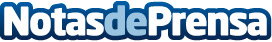 Ecoforest se adelanta a la ley de autoconsumo energético con su gama de Gestores energéticosEl equipo de I+D de Ecoforest ha desarrollado una gama de gestores energéticos capaz de controlar, junto con sus bombas de calor, el consumo eléctrico de toda la instalación. Siendo España el País de Europa con más horas de sol, era lógico que en algún momento el impuesto al sol desapareciese dando paso al auge de los paneles fotovoltaicos, consiguiendo grandes ahorros en la factura eléctricaDatos de contacto:EcoforestNota de prensa publicada en: https://www.notasdeprensa.es/ecoforest-se-adelanta-a-la-ley-de-autoconsumo Categorias: Ecología Industria Téxtil Innovación Tecnológica http://www.notasdeprensa.es